PRE-CONSTRUCTION MEETING CHECKLISTPRE-CONSTRUCTION MEETING CHECKLISTPRE-CONSTRUCTION MEETING CHECKLISTPRE-CONSTRUCTION MEETING CHECKLISTPRE-CONSTRUCTION MEETING CHECKLISTPRE-CONSTRUCTION MEETING CHECKLISTPRE-CONSTRUCTION MEETING CHECKLISTPRE-CONSTRUCTION MEETING CHECKLIST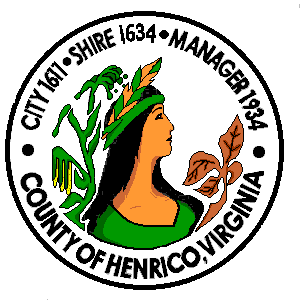 Project Name:Project Name:Date:Operator:Operator:Phone #Operator E-mail Address:Operator E-mail Address:Operator E-mail Address:FOR ALL REGULATED LAND DISTURBING ACTIVITIESFOR ALL REGULATED LAND DISTURBING ACTIVITIESFOR ALL REGULATED LAND DISTURBING ACTIVITIESFOR ALL REGULATED LAND DISTURBING ACTIVITIESFOR ALL REGULATED LAND DISTURBING ACTIVITIESFOR ALL REGULATED LAND DISTURBING ACTIVITIESFOR ALL REGULATED LAND DISTURBING ACTIVITIESFOR ALL REGULATED LAND DISTURBING ACTIVITIESFOR ALL REGULATED LAND DISTURBING ACTIVITIES1.Have all wetlands, RPA, SPA and any other protected areas been marked as shown in the plan?Have all wetlands, RPA, SPA and any other protected areas been marked as shown in the plan?Have all wetlands, RPA, SPA and any other protected areas been marked as shown in the plan?YESNO2.Has the RLD signed and dated all plan sets?Has the RLD signed and dated all plan sets?Has the RLD signed and dated all plan sets?YESNO FOR  DISTURBING ACTIVITIES FOR  DISTURBING ACTIVITIES FOR  DISTURBING ACTIVITIES FOR  DISTURBING ACTIVITIES FOR  DISTURBING ACTIVITIES FOR  DISTURBING ACTIVITIES FOR  DISTURBING ACTIVITIES FOR  DISTURBING ACTIVITIES FOR  DISTURBING ACTIVITIES3.Is a SWPPP that satisfies the requirements of the GCP available for review?Is a SWPPP that satisfies the requirements of the GCP available for review?Is a SWPPP that satisfies the requirements of the GCP available for review?YESNO4.Is the SWPPP signed and dated by the Operator?Is the SWPPP signed and dated by the Operator?Is the SWPPP signed and dated by the Operator?YESNO5.Is the Operator or his Delegated Authority present at the pre-con?Is the Operator or his Delegated Authority present at the pre-con?Is the Operator or his Delegated Authority present at the pre-con?YESNO6.Have the names, numbers and qualifications of the Qualified Personnel been provided?Have the names, numbers and qualifications of the Qualified Personnel been provided?Have the names, numbers and qualifications of the Qualified Personnel been provided?YESNO7.Has a copy of the Notice of Coverage letter been posted near the entrance of the site?Has a copy of the Notice of Coverage letter been posted near the entrance of the site?Has a copy of the Notice of Coverage letter been posted near the entrance of the site?YESNO8.Has the Operator inspection frequency been identified?Has the Operator inspection frequency been identified?Has the Operator inspection frequency been identified?YESNO9.Has a central location for the SWPPP been designated for use by those that have responsibilities under the SWPPP?Has a central location for the SWPPP been designated for use by those that have responsibilities under the SWPPP?Has a central location for the SWPPP been designated for use by those that have responsibilities under the SWPPP?YESNO